Guía de trabajo autónomoEl trabajo autónomo es la capacidad de realizar tareas por nosotros mismos, sin necesidad de que nuestros/as docentes estén presentes.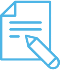 Me preparo para hacer la guía Pautas que debo verificar antes de iniciar mi trabajo.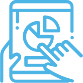 Voy a recordar lo aprendido y/ o aprender. 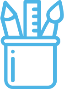  Pongo en práctica lo aprendidoMatriz de autorregulación y evaluaciónLa autorregulación sirve para conocer la capacidad que has tenido con la organización y comprensión en realizar las actividades de esta guía. Puedes contestar estas preguntas:La autoevaluación te permite conocer lo que sabía o no sobre el tema. Contesto las siguientes interrogantes:Guía de Trabajo Autónomo. Realizada por la Profesora Marcia Pocasangre FonsecaRevisada por la Asesora Nacional Seidy Fallas MoraVisto Bueno/ Jose Marvin Salazar PorrasCentro Educativo: Educador/a: Nivel: CuartoAprendizaje esperado: #2                                                                                    Semana: 1Asignatura: Educación ReligiosaMateriales o recursos que voy a necesitar Cuaderno de Educación Religiosa.Lápiz, lápices de color.Condiciones que debe tener el lugar donde voy a trabajar Ubícate en un lugar cómodo y tranquilo en la casa, en el que puedas hacer tus anotaciones.Tiempo en que se espera que realice la guía La presente Guía de Trabajo Autónomo se desarrolla aproximadamente en 60 minutos.IndicacionesRecuerda buscar el significado de aquellas palabras que no conozcas.Lee primero y muy despacio toda la guía de trabajo.En caso que no comprendas algo, vuelve a leerlo o también, pide ayuda a un miembro de tu familia.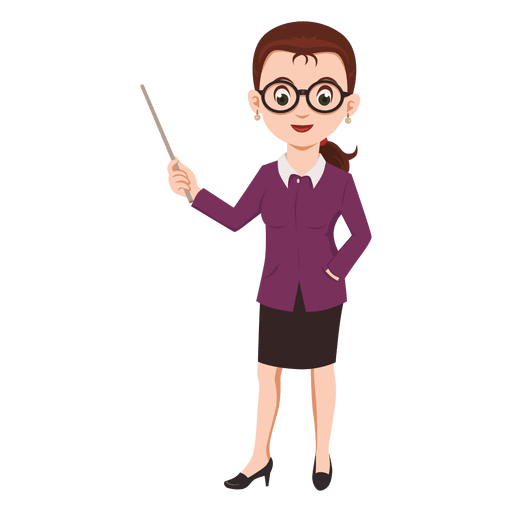 En esta guía de trabajo autónomo 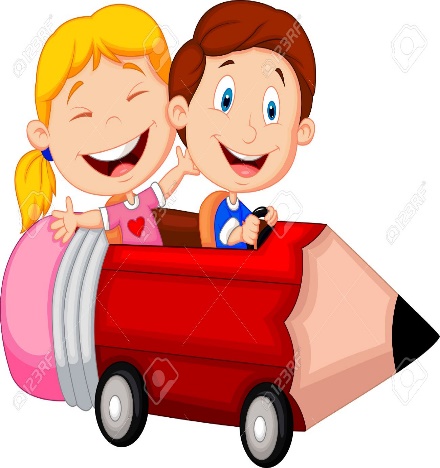 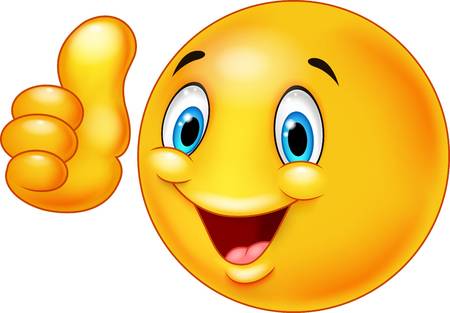 Actividad Preguntas para reflexionar y responder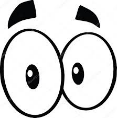 VER Lee con atención el cuento: 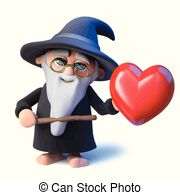 ¿Será que este cuento, tiene alguna relación con la realidad que estamos viviendo en nuestros días?Invita a tu familia o algún familiar que esté contigo en tu casa y reflexiona con esa persona las siguientes preguntas:¿Ha observado alguna situación similar en tu familia? ¿Por qué es tan importante la familia? ¿En cuál parte del cuento leído se puede ver las relaciones familiares?¿Crees que el permanecer la familia unida, a pesar de las dificultades, es importante? ¿Por qué? ¿En cuál parte del cuento puedes observar esa importancia de la familia?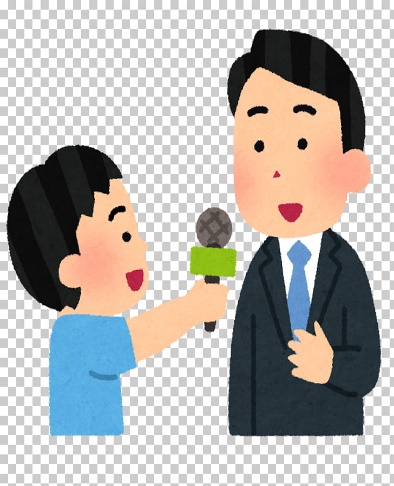 Entrevista a uno o dos familiares que vivan en tu casa y pregúntale ¿Qué entiende por familia? Escribe, en tu cuaderno de Educación Religiosa, lo contestando por tu familiar. Seguidamente construye tu propio significado de familia teniendo en cuenta la entrevista y la reflexión del cuento anterior, y escríbelo en tu cuaderno.Familia es: ________________________________________________________________________________________________________________________________________________________________________________________________________________________________________________________________________________________Indicaciones Indicaciones o preguntas o matrices para auto regularse y evaluarse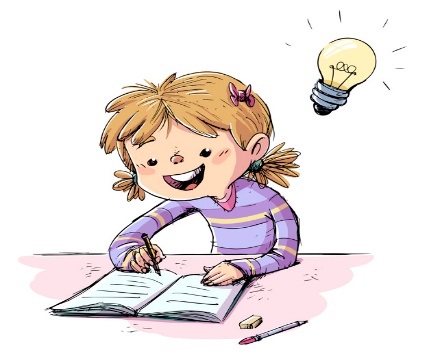 En tu cuaderno de Educación Religiosa, elabora una pequeña redacción o una historieta que exprese lo importante que es la familia en las vivencias cotidianas, tomando en cuenta las palabras que descubrimos en la sopa de letras.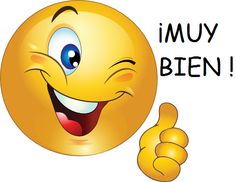  Con el trabajo autónomo voy a aprender a aprender  Con el trabajo autónomo voy a aprender a aprender Reviso las acciones realizadas durante la construcción del trabajo.Marco una X encima de cada símbolo al responder las siguientes preguntas Reviso las acciones realizadas durante la construcción del trabajo.Marco una X encima de cada símbolo al responder las siguientes preguntas ¿Realicé lectura de las indicaciones?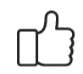 ¿Solicité ayuda en caso de necesitarla?¿Busqué el significado de palabras que no comprendí?¿Me devolví a leer las indicaciones cuando no comprendí qué hacer?¿Tu familia estuvo incluida en las actividades?Con el trabajo autónomo voy a aprender a aprenderCon el trabajo autónomo voy a aprender a aprenderValoro lo realizado al terminar por completo el trabajo.Marca una X encima de cada símbolo al responder las siguientes preguntasValoro lo realizado al terminar por completo el trabajo.Marca una X encima de cada símbolo al responder las siguientes preguntas¿Leí mi trabajo para saber si es comprensible lo escrito a realizar?¿Revisé mi trabajo para asegurarme si todo lo solicitado estaba bien?¿Me siento satisfecho (a) con el trabajo que realicé?Explico la respuesta en el cuaderno de Educación Religiosa:¿Qué sabía antes de este tema y qué sé ahora?¿Cuál fue la parte favorita del trabajo?¿Qué puedo mejorar, la próxima vez que realice la guía de trabajo autónomo?¿Cómo le puedo explicar a otra persona lo que aprendí?Explico la respuesta en el cuaderno de Educación Religiosa:¿Qué sabía antes de este tema y qué sé ahora?¿Cuál fue la parte favorita del trabajo?¿Qué puedo mejorar, la próxima vez que realice la guía de trabajo autónomo?¿Cómo le puedo explicar a otra persona lo que aprendí?“Autoevalúo mi nivel de desempeño”Al terminar por completo el trabajo, autoevalúo mi nivel de desempeño. “Autoevalúo mi nivel de desempeño”Al terminar por completo el trabajo, autoevalúo mi nivel de desempeño. “Autoevalúo mi nivel de desempeño”Al terminar por completo el trabajo, autoevalúo mi nivel de desempeño. “Autoevalúo mi nivel de desempeño”Al terminar por completo el trabajo, autoevalúo mi nivel de desempeño. Escribo una equis (X) en el nivel que mejor represente mi desempeño en cada indicador. Escribo una equis (X) en el nivel que mejor represente mi desempeño en cada indicador. Escribo una equis (X) en el nivel que mejor represente mi desempeño en cada indicador. Escribo una equis (X) en el nivel que mejor represente mi desempeño en cada indicador. IndicadoresNiveles de desempeñoNiveles de desempeñoNiveles de desempeñoIndicadoresInicialIntermedioAvanzadoIndico el significado de la familia según mi propio concepto. Menciono el significado de la familia.(   )Resalto aspectos importantes del significado de la familia.(   )Puntualizo el significado de la familia según mi propio concepto.(   )Identifico las características de la familia desde mi experiencia de vida.Menciono datos que permiten construir el concepto de familia.(    )Brindo datos o aspectos que reflejan el concepto de familia y sus características, desde la perspectiva cristiana.(    )Indico el concepto de familia, teniendo en cuenta la perspectiva cristiana.(     )